FORMULARZ  przesiewowej oceny stanu odżywienia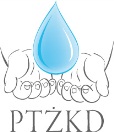 Imię, nazwisko ..............................................................................Płeć: M □ ; Ż □Data urodzenia: (dzień/mies./rok ……/…  /……. Wiek: (lata, mies.): ……….masa ciała………… kg                 centyle…………* ............wysokość ciała ….……. cm                centyle …………* .............masa-do-długości (wysokości) dla dzieci 2-5 lat (WHO Child Growth Standards): centyle: ........................* ............BMI …………… centyle: ……….. * ..............Obwód głowy: .................... cm; centyle: ............. * (dotyczy niemowląt) ..........*UWAGA: należy podać źródło:1. The WHO Child Growth Standards: http://www.who.int/childgrowth/standards/en/2. Kułaga Z. i wsp. Standardy Medyczne 2010;4(7):690-700 (BMI dla dzieci 7-18 lat)3. Growth reference data for 5-19 years (BMI i wysokość-do-wieku i masa ciała-do-wieku): http://www.who.int/growthref/en/4. Inne: ...................................................................................................................................................................................................................................................................................................................................................................................... (proszę wpisać źródło, np. polskie siatki wzrastania)ROZPOZNANIE (ICD 10): ..................................................................................................................……………………………………….. ……………………………………………….......W planach włączenie do programu leczenia żywieniowego w trakcie obecnej hospitalizacji:pozajelitowego 		  TAK                                    NIEdojelitowego 		  TAK                                    NIEUwagi: ……………………………………………………………………………………….……………………………………………………………………………………………….……………………………………………………………………………………………….……………………………………………………………………………………………….     ……………………podpis i pieczątka lekarza